У р о к математики по теме «ПРЯМОУГОЛЬНИК»Цели: расширять представления учащихся о прямоугольнике как о четырёхугольнике, у которого все углы прямые и противоположные стороны равны; закреплять умение учеников решать задачи изученных видов; продолжать формировать умение учащихся применять на практике изученные приёмы письменного сложения и вычитания. Ход урокаI. Организационный момент.          (слайд)II. Каллиграфическая минутка.	(Слайд)48 48 48 48 4884 84 84 84 84III. Устный счёт.  -Ребята, кто знает, какой праздник у нас приближается? (23 февраля)-Дуют ветры в феврале, воют в трубах громко.Змейкой мчится по земле легкая поземка.Поднимаясь, мчатся вдаль, самолетов звенья. Это празднует февраль, армии рожденье.ДЕНЬ ЗАЩИТНИКА ОТЕЧЕСТВАОтечество- это              (слайд)Хороший солдат должен быть не только сильным, выносливым, смелым, но быстро и правильно считать, вот и мы с вами сейчас посчитаем, а заодно узнаем, чем же мы сегодня будем заниматься на уроке.ДЕВИЗ Урока: ДУМАТЬ, РЕШАТЬ, ДРУГ ДРУГУ ПОМОГАТЬ.         (слайды)                          ПОВТОРЕНИЕ 	ОЦЕНОЧНЫЙ ЛИСТ1.Решение задачи-каким действием решим задачу?-как называются компоненты при сложении?Измените вопрос задачи, чтобы она решалась вычитанием-как называются компоненты при вычитании?2. Логическая задача-можно ответить на вопрос задачи?-почему?    -что нужно изменить?	                                     Зарядка для глаз-звезда                                                                                      ОЦЕНОЧНЫЙ ЛИСТIV. Изучение нового материала.              	-ребята, посмотрите на доску, вы видите строевой плац- это площадь, для военных парадов и строевых занятий.-у солдат проходят ежедневные строевые занятия. -как вы думаете, а для чего там разметка?- на что она похожа?-какие геометрические фигуры вы знаете?-Отгадайте, о какой фигуре мы сегодня будем говорить	(загадки на слайде)Растянули мы квадрат	И представили на взгляд,На кого он стал похожимИли с чем-то очень схожим?Не кирпич, не треугольник -Стал квадрат…У него углы прямыеИ четыре стороны.Те, которые напротив,Параллельны и равны.1. На доске: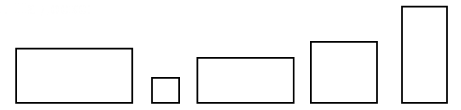 – Чем похожи изображенные фигуры?– Чем отличаются?– Распределите фигуры на две группы по их отличительным признакам.В ы п о л н е н и е   з а д а н и я: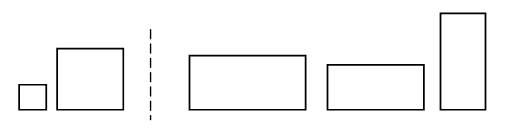 – Рассмотрите внимательно фигуры второй группы.– Что в них общего?	ВЫВОДЫЧто же такое прямоугольник? Внимательно рассмотрите свой прямоугольник. Что вы о нём можете сказать? Сколько у прямоугольника углов? Какие углы у прямоугольника? - Как это доказать?  Измерьте теперь стороны прямоугольника. Что можете сказать?  Кто знает, как называется большая сторона прямоугольника? А меньшая? Давайте обобщим наши исследования о прямоугольнике.ЗАПОМНИ!!!	У прямоугольника все углы прямые, а противоположные стороны равны.2. Практическая работа.Учитель раздает учащимся вырезанные из бумаги в клетку прямоугольники, просит детей сложить прямоугольники пополам и проверить, действительно ли противоположные стороны равны.Необходимо перегибание модели произвести дважды:первый раз горизонтально, второй – вертикально.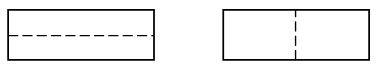 3. Работа с учебником.	Дети читают текст из задания 1 (с. 28 учебника, часть 2).– Догадались, что изменилось в фигуре? – Совершенно верно, углы. В новой фигуре они не прямые, и, следовательно, данную фигуру нельзя назвать прямоугольником. (Учитель может сообщить ученикам о том, что такая фигура называется параллелограмм.)                                                                                                                  ОЦЕНОЧНЫЙ ЛИСТ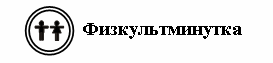 VI. САМОСТОЯТЕЛЬНАЯ РАБОТА 	Учащиеся выполняют с комментированием задание 4 (с. 28 учебника, часть 2). Затем им может быть предложена работа у доски. Учащиеся записывают выражения столбиком и находят их значения. К-1. 32 – 15 	24 + 47  50 – 36 	13 + 67 К-2. 45 – 18 	36 + 19  70 – 32 	22 + 58К-3. 91 – 78 	35 + 27  60 – 46 	28 + 32 VII. Итог урока. 	ОЦЕНОЧНЫЙ ЛИСТ– Чему научил вас сегодняшний урок? – Какие открытия вы сделали? – Какую работу вам бы хотелось выполнить ещё? – Как вы сегодня работали? РефлексияВы сегодня были, как настоящие саперы, своими ответами били точно в цель.Сейчас попрошу каждого из вас оценить себя на уроке. Возьмите смайлик, и поместите его на том значении мишени,  какую оценку вы бы себе поставили за урок.Задачи для устного счета.   1.	С первого аэродрома взлетело 10 самолетов, со второго 18 самолетов. Сколько самолетов взлетело с двух аэродромов?2.	В автомат можно зарядить 30 патронов. Солдат  зарядил 18 патронов. Сколько патронов осталось незаряженными в автомат?3.	Солдаты бросали гранаты. Первый солдат бросил гранату на 25метров, а второй на 6 метров меньше. На сколько метров бросил гранату второй солдат?4.	На задании в море было 30 больших катеров  и несколько маленьких. Сколько было маленьких катеров, если всего на задании было 54 катера?  5.	Для солдатской столовой на праздник закупили  52 кг шоколадных конфет и 70 кг карамели. На сколько  больше закупили шоколадных конфет, чем карамели?6.	На охрану границы  выходят несколько военных кораблей. Утром вышли 15 кораблей, вечером 12. Сколь кораблей охраняет границу?